Introduction	The University of Prince Edward Island Student Union believes that councillors of the Student Union Council should be compensated for the time and effort they put into council and the campus throughout the school year. The Chair of Council will utilize the criteria noted in this policy to determine each representatives compensation. OverviewThis initiative will be known as “Councillor Compensation”.Councillor Compensation will be the responsibility, and be overseen by, the Chair of Council. The Chair of Council will utilize this policy’s criteria to determine how each councillor will be compensated, found in “Appendix A”.Compensation Criteria1.	There are four main areas of focus that the criteria will be based on: CouncilEngaged participation;attendance to Council meetings;reflection of constituency; andpreparation for Council meetings. MeetingsEngaged participation & attendance to; councillor orientation;sub-committees of the student union and;meetings and sub-committee meetings of UPEI Senate & Board.VolunteeringElections; campaigns; events; consultations; and other volunteer opportunities as required by the Student Union.Councillor InitiativeHas hosted an initiative for their constituency throughout the academic year.Compensation ValueCouncillors will be compensated up to an amount of $200 by the end of the completion of their term, based on their commitment to the criteria listed above.Council Councillors can be compensated up to an amount of $75 for meeting the requirements under “council” during a full term.MeetingsCouncillors can be compensated up to an amount of $50 for meeting the requirements under “meetings” during a full term. VolunteeringCouncillors can be compensated up to an amount of $50 for meeting the requirements under “volunteering” during a full term.Councillor Inititive For completion of councillor initiatives, Councillors will be compensated an amount of $25.Councillors will be compensated after the end of each academic semester, while serving on Council. NotesWhen evaluating each Councillor for Council, and it’s respective criteria, there will be a prioritization on engaged participation that adds value to the discussion.Any Councillor who has been impeached will automatically be disqualified from receiving monetary compensation.If a Councillor has resigned part way through the year, they would be eligible for a prorated amount of the Councillor Compensation depending on the length of their term.A Councillor must complete a minimum of one semester to be eligible to receive a prorated amount of Councillor Compensation; a Councillor who has completed one semester will still be evaluated via the Councillor Compensation Criteria to assess the portion of the prorated amount they could receive; andif a Councillor has not completed one full semester, they are ineligible for Councillor Compensation.All detailed criteria for Councillor compensation can be found in “Appendix A”.For the meeting compensation it is the responsibility of the Chair to report back to the Chair of Council after each meeting with attendance and participation feedback.Councillor Compensation - Appendix AThere are four main areas of focus that the criteria will be based on: CouncilFull Compensation Councillors is engaged in discussion, asks questions and adds value to the discussion during council meetings.  Perfect or near perfect attendance at meetings.Councillors have fully prepared Council meetings in advance by reading documents, reviewing the agenda and any supplementary documents sent out by the Chair of Council.When making decisions and voting on matters is doing so with the best interests of their constituents.  Two thirds of compensationCouncillor does their part, but is not as actively engaged in discussionLittle preparation for council meetingsMay have missed a 2-3 council meetingsOne third of compensationNot engaged in discussions - shows up to council just to sit and show their presenceMeetingsCouncillor must attend councillor orientation in the entirety.  Must attend committee meeting of the Student Union and be engaged and participate in discussion. For the Board of Governor and Senate Representatives they must attend their respective meetings and sub-committee meetings.  VolunteeringCouncillors are expected to volunteer in whatever capacity they prefer at a minimum of four times per year through elections, campaigns, events, consultations or other opportunities that may arise throughout the year.To receive the full compensation a councillor must participate in at least four volunteer opportunities.   Councillor InitiativeTo receive the full councillor compensation a Councillor must have hosted an initiative for their constituency throughout the academic year.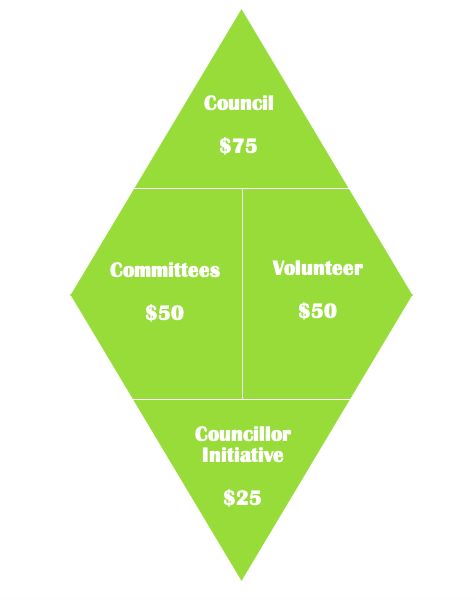 UPEI Student UnionPolicy No.   UPEISU 36Policy No.   UPEISU 36 Revision No.  Policy Title:Councillor Compensation Policy Title:Councillor Compensation Policy Title:Councillor Compensation Page:1 of  3 Creation Date:August 8th, 2019Version Date:September 22nd, 2019Version Date:September 22nd, 2019 Review Date:Annually (Summer) Authority: UPEISU Council Authority: UPEISU Council Responsibility:Chair of Council Responsibility:Chair of CouncilUPEI Student UnionPolicy No.   UPEISU 36 Revision No.  Policy Title:Councillor Compensation Policy Title:Councillor Compensation Page:2 of  3UPEI Student UnionPolicy No.   UPEISU 36 Revision No.  Policy Title:Councillor Compensation Policy Title:Councillor Compensation Page:3 of  3